Enterprise Computing Stage 6 (Year 11) – sample scope and sequence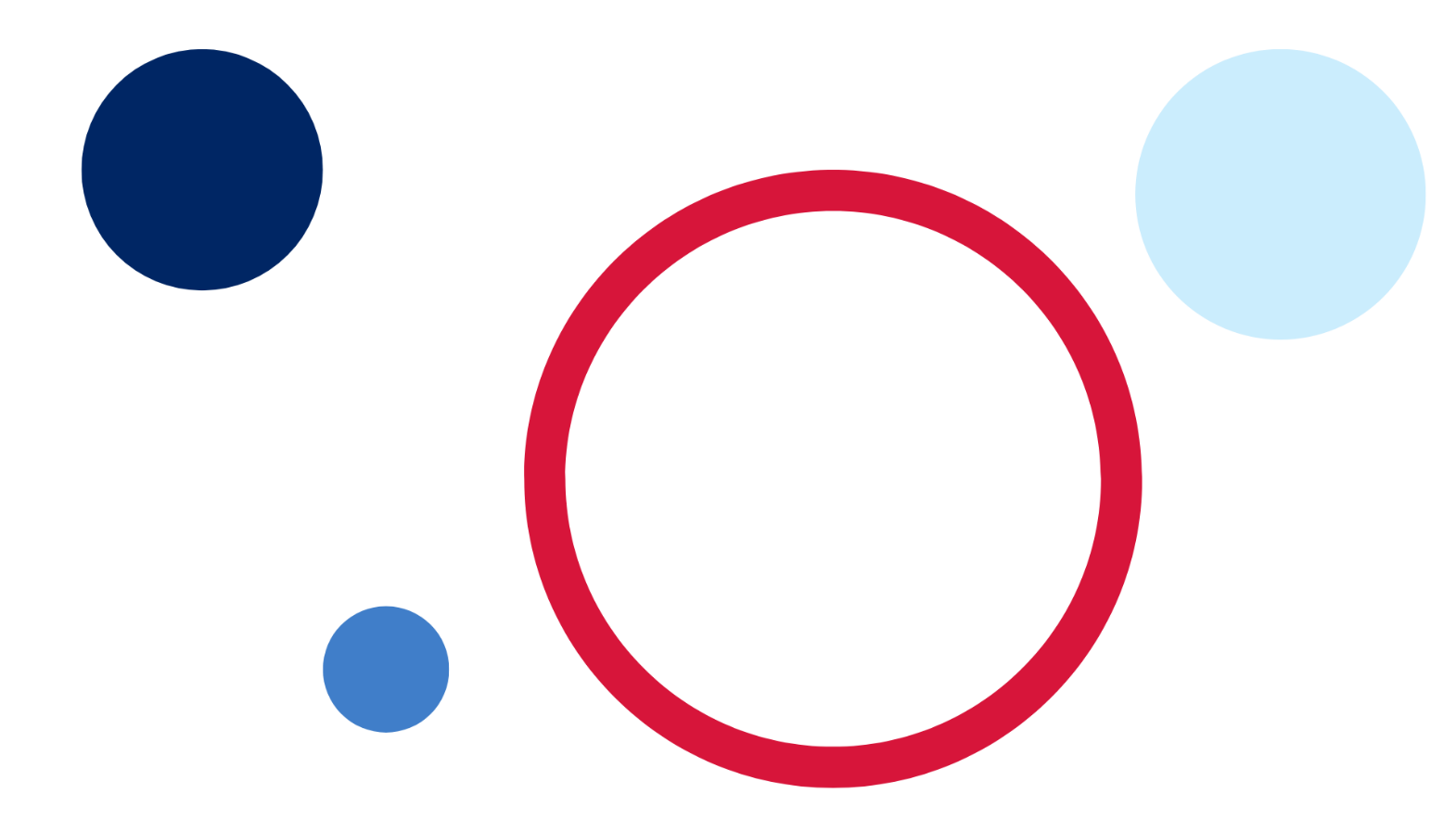 RationaleAll NSW public schools need to plan curriculum and develop teaching programs consistent with the Education Act 1990 (NSW) and the NSW Education Standards Authority (NESA) syllabuses and credentialing requirements.Scope and sequences form part of the ongoing documentation or evidence schools maintain to comply with the department’s policy, policy standards, and registration requirements.Developing a robust scope and sequence has many benefits and may help teachers and schools to:promote high expectations for student learningidentify opportunities for explicit teachingcreate opportunities for students to receive feedback on their learningsystematically plan for and undertake assessmentcollect and use data to monitor achievements and identify gaps in learningdifferentiate curriculum delivery to meet the needs of students at different levels of achievementcollaborate with other teachers to plan for quality teaching and learning.This resource has been developed to assist teachers in NSW Department of Education schools to create learning that is contextualised to their classroom. It can be used as a basis for the teacher’s own program, assessment, or scope and sequence, or be used as an example of how the new curriculum could be implemented. The resource has suggested timeframes that may need to be adjusted by the teacher to meet the needs of their students.Enterprise Computing Stage 6 (Year 11) – sample scope and sequenceTable  – Stage 6 (Year 11) – Enterprise Computing sample scope and sequenceSupport and alignmentResource evaluation and support: all curriculum resources are prepared through a rigorous process. Resources are periodically reviewed as part of our ongoing evaluation plan to ensure currency, relevance and effectiveness. For additional support or advice, contact the TAS curriculum team by emailing TAS@det.nsw.edu.au.Alignment to system priorities and/or needs: School Excellence Policy, School Success ModelAlignment to the School Excellence Framework: this resource supports the School Excellence Framework elements of curriculum (curriculum provision, teaching and learning programs) and effective classroom practice (lesson planning).Alignment to Australian Professional Teaching Standards: this resource supports teachers to address Australian Professional Teaching Standards 2.2.2, 3.2.2.Consulted with: Curriculum and Reform and subject matter expertsNSW syllabus: Enterprise Computing 11–12 SyllabusSyllabus outcomes: EC-11-01, EC-11-02, EC-11-03, EC-11-04, EC-11-05, EC-11-06, EC-11-07, EC-11-08, EC-11-09, EC-11-10, EC-11-11.Author: TAS Curriculum Support TeamPublisher: State of NSW, Department of EducationResource: scope and sequenceRelated resources: further resources to support Stage 6 Enterprise Computing can be found on the .Professional learning: relevant professional learning is available through the TAS statewide staffroom.Universal Design for Learning: Universal Design for Learning planning tool. Support the diverse learning needs of students using inclusive teaching and learning strategies.Creation date: 2023Rights: © State of New South Wales, Department of Education.Evidence baseEnterprise Computing 11–12 Syllabus © NSW Education Standards Authority (NESA) for and on behalf of the Crown in right of the State of New South Wales, 2022.NESA (NSW Education Standards Authority) (2021) ‘Advice on scope and sequences’, Programming, NESA website, accessed 29 August 2022.State of New South Wales (Department of Education) (2021) Universal Design for Learning planning tool, Teaching and learning resources, NSW Department of Education website, accessed 29 August 2022.State of New South Wales (Department of Education) (2022) ‘Differentiating learning’, Refining practice, NSW Department of Education website, accessed 29 August 2022.Wiliam D (2013) ‘Assessment: The bridge between teaching and learning’, Voices from the Middle, 21(2):15–20, accessed 29 August 2022.© State of New South Wales (Department of Education), 2023The copyright material published in this resource is subject to the Copyright Act 1968 (Cth) and is owned by the NSW Department of Education or, where indicated, by a party other than the NSW Department of Education (third-party material).Copyright material available in this resource and owned by the NSW Department of Education is licensed under a Creative Commons Attribution 4.0 International (CC BY 4.0) licence.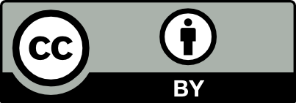 This licence allows you to share and adapt the material for any purpose, even commercially.Attribution should be given to © State of New South Wales (Department of Education), 2023.Material in this resource not available under a Creative Commons licence:the NSW Department of Education logo, other logos and trademark-protected materialmaterial owned by a third party that has been reproduced with permission. You will need to obtain permission from the third party to reuse its material.Links to third-party material and websitesPlease note that the provided (reading/viewing material/list/links/texts) are a suggestion only and implies no endorsement, by the New South Wales Department of Education, of any author, publisher, or book title. School principals and teachers are best placed to assess the suitability of resources that would complement the curriculum and reflect the needs and interests of their students.If you use the links provided in this document to access a third-party's website, you acknowledge that the terms of use, including licence terms set out on the third-party's website apply to the use which may be made of the materials on that third-party website or where permitted by the Copyright Act 1968 (Cth). The department accepts no responsibility for content on third-party websites.TermLearning overviewOutcomesSkillsAssessmentTerm 1Interactive media and the user experienceEC-11-01 describes how systems are used in a range of enterprisesEC-11-02 describes the function of data and information within enterprise computing systemsEC-11-03 describes how data is safely and securely collected, stored and manipulated when developing enterprise computing systemsEC-11-04 describes how data is used in enterprise computing systemsEC-11-05 applies tools and resources to analyse datasetsEC-11-06 explains how innovative technologies have influenced enterprise computing systemsEC-11-07 explores the social, ethical and legal implications of the application of enterprise computing systems on the individual, society and the environmentEC-11-08 selects and uses tools and resources to design and develop an enterprise computing systemEC-11-09 documents the management and evaluates the development of an enterprise solutionEC-11-10 investigates the effectiveness of an enterprise computing systemEC-11-11 communicates an enterprise computing solution to an intended audienceStudents apply knowledge and skills to develop digital products that demonstrate the value of digital design and promote interactive media as a communication tool.Projects should demonstrate the safe and ethical use of online tools and use contemporary and innovative software.Projects may include the use of collected and/or curated media files to create a system for information delivery, a presentation using animations or an interactive learning system.Students gain knowledge and skills to understand:ubiquity of interactive mediacapture, store and integrate datacreate interactive media systems.Interactive media and UX projectTerm 2Networking systems and social computingEC-11-01 describes how systems are used in a range of enterprisesEC-11-02 describes the function of data and information within enterprise computing systemsEC-11-03 describes how data is safely and securely collected, stored and manipulated when developing enterprise computing systemsEC-11-04 describes how data is used in enterprise computing systemsEC-11-05 applies tools and resources to analyse datasetsEC-11-06 explains how innovative technologies have influenced enterprise computing systemsEC-11-07 explores the social, ethical and legal implications of the application of enterprise computing systems on the individual, society and the environmentEC-11-08 selects and uses tools and resources to design and develop an enterprise computing systemEC-11-09 documents the management and evaluates the development of an enterprise solutionEC-11-10 investigates the effectiveness of an enterprise computing systemEC-11-11 communicates an enterprise computing solution to an intended audienceStudents apply knowledge and skills to develop a project to understand networks using communication media.Suitable projects may include building and configuring actual or simulated networks incorporating a range of devices or a simulated or functioning IoT (Internet of Things) solution for a given purpose.Students gain knowledge and skills to understand:human-centric computingstorage and workflow in enterprise networksnetwork architecture and infrastructurecreating a network.Networking systems and social computing projectTerm 3Principles of cyber securityEC-11-01 describes how systems are used in a range of enterprisesEC-11-03 describes how data is safely and securely collected, stored and manipulated when developing enterprise computing systemsEC-11-04 describes how data is used in enterprise computing systemsEC-11-06 explains how innovative technologies have influenced enterprise computing systemsEC-11-07 explores the social, ethical and legal implications of the application of enterprise computing systems on the individual, society and the environmentEC-11-11 communicates an enterprise computing solution to an intended audienceStudents investigate the current data and information security strategies of an enterprise, examine real and potential threats to the security of data and information, and recommend strategies to improve current practices.Students gain knowledge and skills to understand:privacy and securitysecurity awarenesscyber laws and ethics.Yearly examination